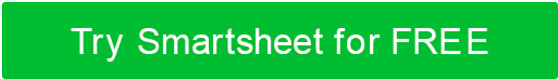 ONBOARDING CHECKLISTThis onboarding checklist is divided into three stages: preboarding, training, and follow-through. The onboarding process should begin at least one week prior to an employee’s official start date.Preboarding stagePreboarding stageCompleteCollect signed offer letterConfirm start dateSend welcome communication to the employee’s emailAssemble new hire paperworkTax formsEmployment contractLegal documents — including non-disclosure and non-compete formsEmployee handbookBenefits information and formsGather equipmentComputer or laptopMouse and keyboard — if necessaryPower cordCreate company accountsEmailTimecard systemCRM and other project management systemsReserve office or workspaceGather and assemble desk and chairAdd new employee to organizational email and mailing listsAnnounce new hire through an all-company emailTraining stageTraining stageCompleteProvide new employee with security clearanceIntroduce managers and team membersGive facility tourSet up a training plan with employeeComplete new hire paperworkReview employee handbookUpdate the employee on safety policiesAssign mentorship — if applicableAnswer benefits and training questionsSchedule team lunch or meet-and-greetFollow-through stageFollow-through stageCompleteCheck-in with new employee consistentlyAfter one weekAfter one monthAfter two monthsAfter three monthsAfter trial periodConduct an onboarding survey — if applicableProvide access to professional development trainingDISCLAIMERAny articles, templates, or information provided by Smartsheet on the website are for reference only. While we strive to keep the information up to date and correct, we make no representations or warranties of any kind, express or implied, about the completeness, accuracy, reliability, suitability, or availability with respect to the website or the information, articles, templates, or related graphics contained on the website. Any reliance you place on such information is therefore strictly at your own risk.